ANEXA nr. 2: 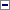 Nr. ........... data .....................A.DECLARAŢIESubscrisa:PF/PFA/ÎI/ÎF/PJ ..........................., cu sediul în localitatea ..........................., judeţul ......................., înscrisă la registrul comerţului cu nr. .............., CUI .............., cod CAEN .................., cont bancar deschis la .................., reprezentată de .........................., CNP ...................,declar că am luat cunoştinţă de Programul de susţinere a producţiei de usturoi şi mă oblig să notific în scris DAJ, prin e-mail, fax sau poştă, cu privire la existenţa culturii şi înainte de începerea recoltării în vederea efectuării verificărilor şi a evaluării producţiei înainte de recoltare.Declar că suprafaţa cultivată cu usturoi pentru care solicit sprijin financiar nu este obţinută prin divizarea unei suprafeţe cultivate cu usturoi existente în anul de cerere, indiferent de modalitatea de transfer al suprafeţei, cu excepţia succesiunilor şi a contractelor de vânzare, înregistrate în Registrul agricol.Declar că am înfiinţat cultura de usturoi în suprafaţă de ............ mp, pe raza localităţii ..........................., judeţul ........................, şi marchez suprafaţa la loc vizibil cu o placă-indicator cu dimensiunile de circa 150 x 200 cm, pe care să se găsească inscripţia "Program de susţinere a producţiei de usturoi, beneficiar numărul ............., Direcţia pentru Agricultură a Judeţului ......................./Municipiului Bucureşti".Am fost informat de reprezentanţii DAJ cu privire la verificările ce se vor efectua cu privire la existenţa suprafeţei şi a culturii, precum şi a evaluării producţiei înainte de recoltare.Cunosc prevederile prezentei hotărâri cu privire la reducerea proporţională a valorii ajutorului de minimis solicitat de subsemnatul, care se poate realiza în situaţia în care sumele totale necesare reprezentând ajutor de minimis depăşesc resursele financiare alocate schemei de ajutor de minimis.Mă oblig să notific în scris DAJ, prin e-mail, fax sau poştă, în perioada de vegetaţie până la recoltare, în vederea efectuării verificării şi a evaluării producţiei înainte de recoltare.Cunoscând că falsul în declaraţii se pedepseşte conform art. 326 din Legea nr. 286/2009 privind Codul penal, cu modificările şi completările ulterioare, declar că datele înscrise în formularul de cerere şi în documentele anexate sunt reale, corecte, complete şi perfect valabile.Semnătura solicitantului,.................................B.DECLARAŢIE DE CONSIMŢĂMÂNT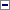 Sunt de acord ca Direcţia pentru Agricultură a Judeţului ........................../Municipiului Bucureşti să prelucreze datele mele cu caracter personal, în conformitate cu prevederile Regulamentului (UE) nr. 679/2016 privind protecţia persoanelor fizice în ceea ce priveşte prelucrarea datelor cu caracter personal şi privind libera circulaţie a acestor date şi de abrogare a Directivei 95/46/CE (Regulamentul general privind protecţia datelor) - GDPR.Temeiul juridic al prelucrării acestor date este consimţământul subscrisei/subsemnatului.Consimţământul în ceea ce priveşte prelucrarea datelor cu caracter personal, precum şi furnizarea datelor menţionate mai jos sunt voluntare.Acest consimţământ poate fi revocat în orice moment, printr-o notificare către DAJ, conform prevederilor GDPR referitoare la drepturile persoanelor vizate.Toate datele cu caracter personal colectate vor fi stocate numai cât este necesar îndeplinirii scopului pentru care au fost colectate, plus termenele de arhivare prevăzute de dispoziţiile legale în materie, şi/sau atât cât este necesar pentru ca părţile să îşi poată exercita drepturile legitime.În cazul în care aveţi întrebări legate de această declaraţie de consimţământ sau de prelucrarea datelor cu caracter personal, vă rugăm să contactaţi responsabilul pentru protecţia datelor cu caracter personal de la nivelul DAJ.Am înţeles această declaraţie de consimţământ şi sunt de acord cu prelucrarea datelor mele cu caracter personal.Numele şi prenumele (a se completa cu majuscule):............................................................................................................................CNP ............................................., seria şi nr. CI ..............................................Adresa de domiciliu ..........................................................................................Telefon mobil: ...................................................................................................E-mail: ...............................................................................................................Semnătură beneficiar: ...................................
